МУНИЦИПАЛЬНОЕ БЮДЖЕТНОЕ ОБЩЕОБРАЗОВАТЕЛЬНОЕ УЧРЕЖДЕНИЕ«НИКОЛАЕВСКАЯ СРЕДНЯЯ ШКОЛА»684032, Камчатский край, Елизовский район, п. Николаевка, ул. 40 лет Октября, 15.тел./факс: (8-415-31) 32-3-60, E-mail: nikolaevkashool@mail.ruПРИКАЗНа основании Приказа Минпросвещения России от 17.01.2019 №19 «О внесении изменений в Порядок приема граждан на обучение по образовательным программам начального общего, основного общего и среднего общего образования, утвержденный приказом Министерства образования и науки Российской Федерации от 22 января 2014 г. № 32» в целях приведения в соответствие с действующей нормативно-правовой базой локальных нормативных актов  МБОУ Николаевская СШ и в соответствии с протестом Елизовской городской прокуратуры от 14.01.2020 года № 8/72.02.2020,ПРИКАЗЫВАЮ:1. Утвердить Положение об организации приема учащихся в МБОУ Николаевская СШ.2. Разместить «Положение об организации приема учащихся в МБОУ Николаевская СШ» на официальном сайте МБОУ Николаевская СШ.3. Контроль исполнения настоящего приказа возложить на заместителя директора по учебно-воспитательной работе Ревенок Т.В.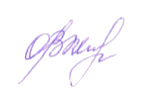 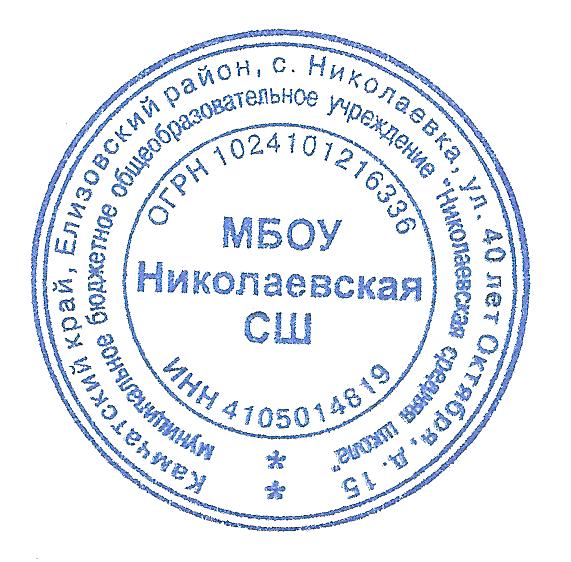 от 16 января 2020 года№ 3«Об утверждении «Положения об организации приема учащихся в МБОУ Николаевская СШ в новой редакции»ДиректорМБОУ Николаевская СШО.В. Муравьёва